AgendaCall to Order, Public NoticePublic Testimony Will Be Taken on All Agenda Items as Those Items Occur During the MeetingRoll Call, QuorumReview and Approval of February’s Meeting MinutesCommittee Updates by Committee ChairsCommunications Committee – Davlynn RacadioUpdate National Telecommunicators Week April 9-15, 2023; Volunteer Agency Needed to Draft the Proclamation for the Governor’s Signature.Technical Committee – Shawn KurataniHawaii Police Department Requesting Funding for Reed Mahuna to attend Hearing for Confirmation to the Enhanced 911 Board Total of $175.Advisory Committee – Everett KaneshigeHB 1398 – StatusHCR 61 - StatusHGEA Newsletter & Police Chief CommentsAppointment of Joe Wassel as CEO of FirstNet AuthorityFinance Committee – Lisa HiraokaReview of Monthly Y-T-D (Year to Date) Cash FlowHawaii Police Department Requesting Funding for Reed Mahuna to attend Hearing for Confirmation to the Enhanced 911 Board Total of $175Public Service Answering Point Status Updates on Recruitment and other Personnel IssuesKauai Police Department – Ariel RamosUpdate on Recruitment Process/Strategies and Personnel TrainingUpdate on Personnel Issues and VacanciesOahu Police Department – Aaron FariasUpdate on Recruitment Process/Strategies and Personnel TrainingUpdate on Personnel Issues and VacanciesOahu Fire Department – Shawn KurataniUpdate on Recruitment Process/Strategies and Personnel TrainingUpdate on Personnel Issues and VacanciesOahu Emergency Medical Services – Lorrin Okumura, Diana Chun, Frannie ChungUpdate on Recruitment Process/Strategies and Personnel TrainingUpdate on Personnel Issues and VacanciesMaui Police Department – Davlynn RacadioUpdate on Recruitment Process/Strategies and Personnel TrainingUpdate on Personnel Issues and VacanciesMolokai Police Department – Davlynn RacadioUpdate on Recruitment Process/Strategies and Personnel TrainingUpdate on Personnel Issues and VacanciesHawaii Police Department – Robert FujitakeUpdate on Recruitment Process/Strategies and Personnel TrainingUpdate on Personnel Issues and VacanciesHawaii Fire Department – Vern HaraUpdate on Recruitment Process/Strategies and Personnel TrainingUpdate on Personnel Issues and VacanciesExecutive Director’s ReportExecutive Director Status UpdateItems for Discussion, Consideration, and Action911 Timeline Update (Akimeka)Status Report on All CountiesHawaii Police Department Requesting Funding for Reed Mahuna to attend Hearing for Confirmation to the Enhanced 911 Board Total of $175Update on Bank TransitionClearing Outstanding ChecksAdditional Items Proposed by Meeting Attendees.AnnouncementsFuture Virtual Meeting Dates/Times (9:00AM-12:00PM)Thursday, May 11, 2023 (Combined Meeting)Thursday, June 8, 2023 (Combined Meeting)Future Conference Dates (3 Months of Advanced Approval Required)Navigator Conference April 18-20th, Denver, COPictometry/EagleView, April 24-27th, San Antonio, TXNENA (National Emergency Number Association) Conference & Expo, June 17-22nd, Grapevine, TXAPCO (Association of Public-Safety Communications Officials) Conference & Expo, August 6-9th, Nashville, TNAdditional Announcements from Meeting AttendeesOpen Forum: Public comment on issues not on the Board Meeting AgendaExecutive SessionThe E911 Board anticipates the need to meet in executive session pursuant to section 92-5(a)(2) and (4), HRS, to discuss personnel matters and to consult with the Board's attorney on questions and issues pertaining to the Board's powers and duties.AdjournmentJOSH GREEN, M.D.GOVERNORKe Kiaʻāina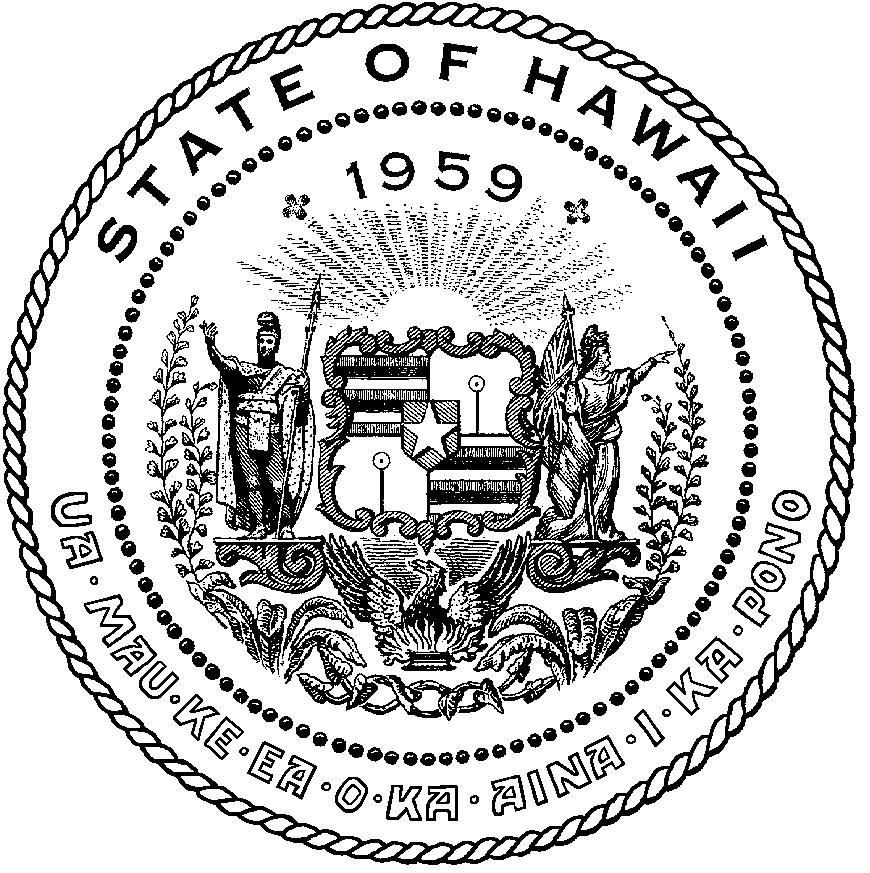 KEITH A. REGANCOMPTROLLERKa Luna Hoʻomalu Hana LaulāMEOH-LENG SILLIMANDEPUTY COMPTROLLERKa Hope Luna Hoʻomalu Hana LaulāSTATE OF HAWAIʻI | KA Mokuʻāina o HawaiʻiDEPARTMENT OF ACCOUNTING AND GENERAL SERVICES | KA ʻOihana LOIHELU A LAWELAWE LaulāP.O. BOX 119, HONOLULU, HAWAII 96810-0119Enhanced 911 Board MeetingVirtual Meeting – Microsoft TeamsCall-In: 808-829-4853; Phone Conf ID: 558 720 994#Physical location: Kalanimoku Bldg. Room 426, 1151 Punchbowl St., Honolulu, is available to the public and is guaranteed to be connected to the remote virtual meeting.Join on your computer, mobile app or room device Click here to join the meeting Meeting ID: 233 892 613 824 
Passcode: pV3HRV Download Teams | Join on the webContact for Meeting Information/Testimony Submission; Royce Murakami, State of Hawaii, Enhanced 911 Board, Room 411A, 1151 Punchbowl Street, Honolulu, HI 96813royce.m.murakami@hawaii.gov"In the event that audiovisual communication cannot be maintained by all participating board members and quorum is lost, the meeting will automatically be recessed for 30 minutes, during which time an attempt to restore audiovisual communication will be made. If such attempt to restore is unsuccessful within said 30 minutes, all board members, members of the public, staff and other interested individuals shall log on again to the Teams link on this Notice, whereby audio communication will be established for all participants and the meeting will continue. If reconvening the meeting is not possible because audio and visual communication cannot be re-established, the meeting will be terminated."Thursday, April 13, 20239:00 am – 12:00 pm